Draaiboek `Vervoer en de opening`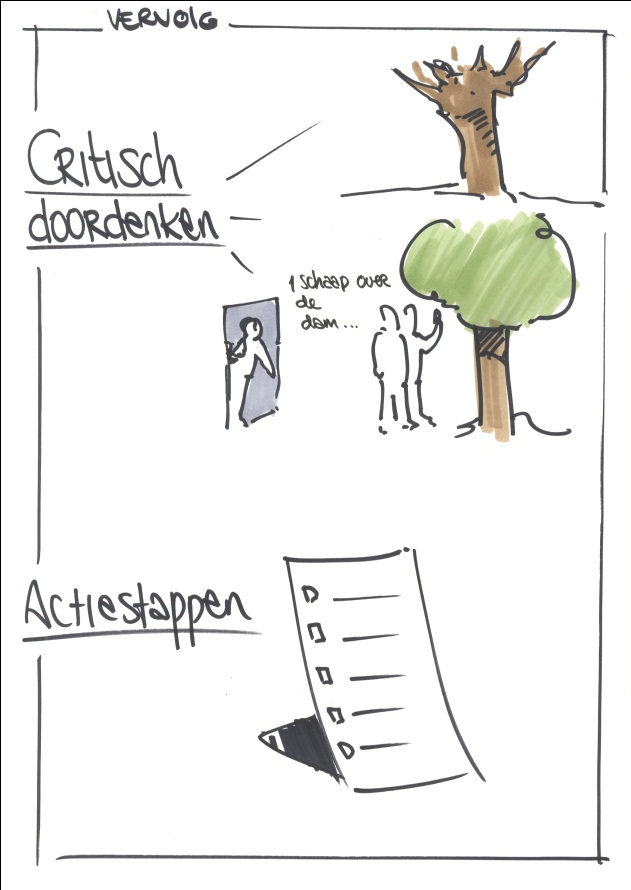 TijdstipActiviteitTijdsduurVoorbereidingWieLeerdoelen